چک لیست پایش و ارزیابی عملکرد پرستاران  “شاخص دارودرمانی“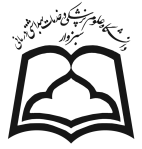 واحد/محل خدمت:                                   بیمارستان:                                      تاریخ ارزیابی :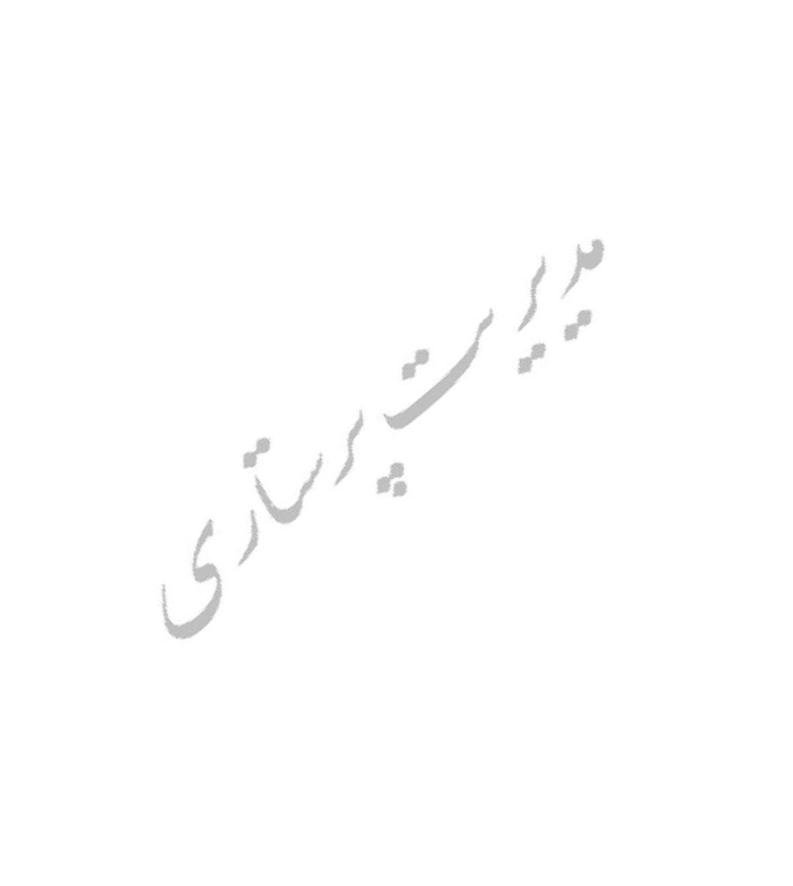 چک لیست پایش و ارزیابی عملکرد پرستاران  “شاخص دارودرمانی“واحد/محل خدمت:                                   بیمارستان:                                      تاریخ ارزیابی :چک لیست پایش و ارزیابی عملکرد پرستاران  “شاخص دارودرمانی“واحد/محل خدمت:                                   بیمارستان:                                      تاریخ ارزیابی :شناسنامه شاخصالف ) علت منطقی جمع آوری داده ها :دقت در دارودرمانی بیماران باعث کاهش خطاهای پزشکی ،افزایش اثربخشی اقدامات درمانی و افزایش اعتماد بیماران میگرددالف ) علت منطقی جمع آوری داده ها :دقت در دارودرمانی بیماران باعث کاهش خطاهای پزشکی ،افزایش اثربخشی اقدامات درمانی و افزایش اعتماد بیماران میگرددب)موضوع شاخص:  مدیریت     امور مالی       خدمات پزشکی       خدمات پرستاری       خدمات عمومی و پشتیبانی     خدمات پاراکلینیکب)موضوع شاخص:  مدیریت     امور مالی       خدمات پزشکی       خدمات پرستاری       خدمات عمومی و پشتیبانی     خدمات پاراکلینیکب)موضوع شاخص:  مدیریت     امور مالی       خدمات پزشکی       خدمات پرستاری       خدمات عمومی و پشتیبانی     خدمات پاراکلینیکج)ابعاد کیفی شاخص: اثربخشی    کارایی      رضایتمندی      ایمنی□       عدالت ودسترسی عادلانه□      تعهد□ج)ابعاد کیفی شاخص: اثربخشی    کارایی      رضایتمندی      ایمنی□       عدالت ودسترسی عادلانه□      تعهد□ج)ابعاد کیفی شاخص: اثربخشی    کارایی      رضایتمندی      ایمنی□       عدالت ودسترسی عادلانه□      تعهد□د)فرمول شاخص: (تعداد کل موارد رعایت شده در  5 مورد ارزیابی/70)*100د)فرمول شاخص: (تعداد کل موارد رعایت شده در  5 مورد ارزیابی/70)*100و)نتیجه بررسی شاخص در 5 مورد ارزیابی:                          شماره پرونده بیمار                استانداردارزیابی 1ارزیابی2ارزیابی3ارزیابی4ارزیابی5                          شماره پرونده بیمار                استاندارد11قفسه دارویی برای حفظ داروهای شبانه روزی در بخش وجود دارد.2داروهای تاریخ گذشته در بخش وجود ندارد3ظروف داروها دارای برچسب اسم ،دوز  وتاریخ انقضاء میباشد .4ویال های باز یا حل شده دارای برچسب دوز،ساعت ،تاریخ میباشد وبه زمان مدت استانداردنگهداری دارو توجه شده است .5پرسنل از محل داروهای مصرفی،نحوه آماده کردن آن ،نگهداری ،رقیق کردن ومحاسبه دوز برابر دستور آگاهی دارند وبه آن عمل میکنند .6فاصله زمانی بین آماده کردن دارو تازمان مصرف طبق استاندارد میباشد.7برای استفاده از آنتی بیوتیک ها وداروهای خاص از میکروست استفاده میشود.8برای  داروهای مشخص شده ، میکروست در مقابل نورحفظ میشود9برای هر آمپول از یک سرنگ جداگانه استفاده میشود.10نحوه چیدمان دارو ها بصورتی است که  بروزخطا ها را کاهش میدهد.11برای دارو های حساس ویا مقادیر خیلی دقیق از پمپ انفوزیون استفاده میشود.12ویالهای مشابه وآنهایی که تزریق آنها خطرناک است جداگانه نگهداری میشوند.13در صورت نیاز به نگهداری مقداری از دارو قبل از تزریق با سرنگ استریل جداگانه حفظ میشود ودارای برچسب است.14کشیدن دارو به داخل سرنگ در بالین بیمار انجام میگردد15نام و امضاء حاضرین در شیفت:نام و امضاء حاضرین در شیفت:نام و امضاء حاضرین در شیفت:نام و امضاء حاضرین در شیفت:نام و امضاء حاضرین در شیفت:نام و امضاء حاضرین در شیفت:نام و امضاء حاضرین در شیفت:                                            نام و  امضاء ارزیاب:                                                  نام و  امضاء ارزیاب:                                                  نام و  امضاء ارزیاب:                                                  نام و  امضاء ارزیاب:                                                  نام و  امضاء ارزیاب:                                                  نام و  امضاء ارزیاب:                                                  نام و  امضاء ارزیاب:      